ETICA CLEI 4 2020ACTIVIDAD PARA LA SEMANA DEL 27 AL 30 DE ABRIL DEL 2020Norma y Principios- El estudiante se interesa por organizar, participar y mantener una cultura ciudadana en las diferentes actividades propuestas.- Asumo algunos principios fundamentales sobre las normas y el valor de la tolerancia que favorecen la convivencia del colegioNorma: Principio que se impone o se adopta para dirigir la conducta o la correcta realización de una acción o el correcto desarrollo de una actividad. Es una regla a seguir, también para guiar, dirigir o ajustar la conducta o el comportamiento de los individuosPrincipio: Es una ley o regla que se cumple o debe seguirse con cierto propósito, como consecuencia necesaria de algo o con el fin de alcanzar una meta.PRINCIPIOS Y VALORES: Los principios son el conjunto de valores, creencias, normas, que orientan y regulan la vida de la organización. Son el soporte de la visión, la misión, la estrategia y los objetivos estratégicos. Estos principios se manifiestan y se hacen realidad en nuestra cultura, en nuestra forma de ser, pensar y conducirnos.Veamos algunos y apliquemos:La Justicia Social: es el fin de toda discriminación contra los individuos y la igualdad de derechos y oportunidades. Exige que las desigualdades cualesquiera que ellas sean se vean compensadas, aminoradas y de ser posible totalmente suprimidas por la sociedad y el Estado, La Igualdad: Que no se define como una imposible uniformidad o identidad de todos los seres humanos, sino como principio que reconoce las diferencias y al mismo tiempo sostiene que ellas no pueden ser soporte para ningún tipo de discriminaciones. También se entiende como igualdad de oportunidades. Es una misma posición y una misma condición de todos los ciudadanos ante leyes idénticas para todosLa Libertad: Como plena autonomía de la voluntad del individuo, como derecho que tienen los seres humanos a hacer todo cuanto esté lícitamente permitido y todo cuanto no esté explícitamente prohibido. Libertad como principio esencial que garantiza a toda persona el pleno ejercicio del derecho a decidir su comportamiento y acción sin interferencias ajenas a la propia persona y sin lesionar los derechos de los demás.La Solidaridad: Como virtud humana se expresa en la concurrencia y cooperación entre los seres humanos, en la contribución de sus aptitudes y potencialidades, en la aportación recíproca de esfuerzos y voluntades tanto para lograr fines individuales y sociales como para superar sus dificultades. La Honestidad: La promoción, exigencia y salvaguarda de nuestras actuaciones individuales y colectivas caracterizadas por la ética, rectitud, honradez y transparencia. El Pluralismo: Que se expresa en la necesaria y pacífica coexistencia de las más diversas formas de ser y de pensar, en la profesión de diferentes ideologías y cultos y como valor que garantice la convivencia entre sectores diferentes de la sociedad.El Valor de la Tolerancia favorece la Convivencia: La tolerancia es una actitud mínima, como formación de la voluntad del ciudadano en un régimen democrático.La tolerancia es uno de los valores humanos más respetados y guarda relación con la aceptación de aquellas personas, situaciones o cosas que se alejan de lo que cada persona posee o considera dentro de sus creencias. Se trata de un término que proviene de la palabra en latín “tolerare”, la que se traduce al español como “sostener”, o bien, “soportar”.Podríamos definir la tolerancia como la aceptación de la diversidad de opinión, social, étnica, cultural y religiosa. Es la capacidad de saber escuchar y aceptar a los demás, valorando las distintas formas de entender y posicionarse en la vida, siempre que no atenten contra los derechos fundamentales de la persona...La tolerancia si es entendida como respeto y consideración hacia la diferencia, como una disposición a admitir en los demás una manera de ser y de obrar distinta a la propia, o como una actitud de aceptación del legítimo pluralismo, es a todas luces una virtud de enorme importancia.Se considera generalmente la tolerancia como una virtud, pues tiende a evitar los conflictos, "El espíritu de tolerancia es el arte de ser feliz en compañía de otros."Es importante saber que la norma, principios y valores se logra con la disciplina. pero veamos algo sobre este tema en la vida escolar...1. Según la temática planteada cuáles serían los tres principios o valores que nos ayudarían a tener una disciplina en la vida escolar favorable y convincente entre comunidad de docentes/directivas y estudiantes? Dar una clara justificación 2. Qué concluyo para mi crecimiento como persona o qué me aporta?ACTIVIDAD PARA LA SEMANA DEL 4 AL 8 DE MAYO DEL 2020CONDICIONES PARA RELACIONARMECopia el siguiente texto en tu cuaderno y realiza la siguiente actividad.CONDICIONES PARA RELACIONARSE EFICIENTEMENTEComunicación Eficaz. Por medio de una buena comunicación se llega a la comprensión, a la acción, al convencimiento,.Para que haya comunicación tiene que existir una excelente escucha. Escuchar eleva en el otro su autoestima, economiza tiempo, evita confusiones y produce buenos líderes. Fíjate en las ideas centrales, oye con simpatía y paciencia, escucha con actitud correcta.Relaciones  Humanas. Algunas actitudes que proporciona una excelente interacción y hacen gozar a la persona del aprecio de quienes le rodean son: Saludar, sonreír, ser sociable, ser flexible, trabajar con entusiasmo, servir con desinterés, escuchar con atención, elogiar y brindar reconocimiento, ser solidario.La Empatía: Es la capacidad de interactuar con las personas en comunicación participativa y en igualdad. Es hacer sentir importante al otro.La Confianza: Es creer siempre en la buena intención y en la bondad de los sentimientos delotro, pese a las dificultades que puedan surgir . La confianza supone sencillez en las relaciones, respeto a la dignidad de la persona.ACTIVIDAD:1-Responde:A . ¿Por  qué es importante el respeto entre las personas?B- Cómo puedes mantener buenas relaciones con los demás?C- qué otros hechos impiden una buena relación además de la comunicación?D-¿Te consideras una persona de buenas relaciones ¿ SI-NO  ¿Por qué?E-¿Qué estarías dispuesto a hacer para mejorar tus relaciones con tus compañeros o amigos?2. Copia el poema DESIDERATA ,  selecciona las CINCO frases que más llamaron tu atención y explícalas.Actividad para la semana del 11 al 15 de mayo del 2020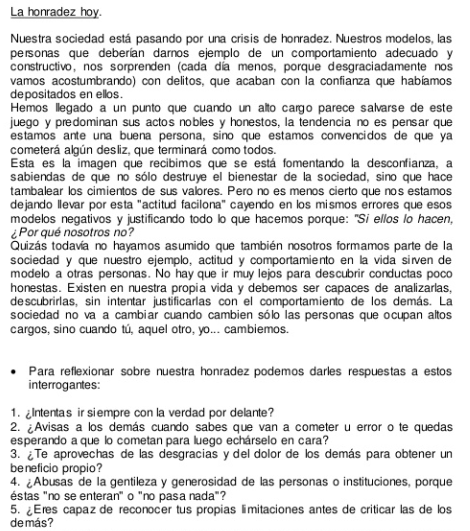 CLEI 4 día 22 de mayo del 2020Vivir es una cuestión de tomar decisiones.El conocimiento, todas las habilidades, todo lo aprendido se materializa en el momento de tomar decisiones. De nada vale enseñar valores, o entrenar la resolución de conflictos, si a la hora de trasladar estos conceptos a nuestra vida diaria  no somos capaces de saber reconocer las decisiones correctas.Aprender a tomar decisiones implica desarrollar conjuntamente muchos elementos de nuestra personalidad: el espíritu crítico, la autoestima, la responsabilidad… El primer paso es perder el miedo a tomar decisiones, y a eso también se aprende con la práctica: desde pequeños debemos comenzar ya a decidir cuestiones adaptadas a nuestra edad, pero que nos afecten directamente. Para ello, es importante que tengas en cuenta algunas ideas que son clave:Cada decisión es una pérdida: Siempre que tomamos una decisión estamos renunciando a las otras posibles opciones, algo que suele resultar difícil de asimilar, dado que el yo que elige es diferente al yo que tendrá que asumir las consecuencias de la decisión.Equivocarse es una opción: Después de una mala decisión, la vida siempre sigue adelante, aunque es algo que no siempre es fácil de recordar. Lo importante es aprender a gestionar la frustración y a trabajar la educación emocional para ser capaces de reconocer y trabajar los sentimientos que el fracaso genera.Toda decisión tiene unas consecuencias:  Es necesario que cada uno de nosotros asuma directamente las consecuencias de una mala decisión.No eres tus decisiones pasadas: Es cierto que sí que forman una parte muy importante de lo que somos, pero debemos evitar vincular directamente nuestra identidad con las decisiones que hemos hecho a lo largo de nuestra vida. Todo el mundo tiene derecho a equivocarse, y nuestra autoestima debe estar cimentada en algo más fuerte que eso. ¡Siempre tenemos la oportunidad de mejorar!Aprende a tomar decisiones: toma las riendas de tu vidaAprender a tomar decisiones Aprender a tomar decisiones implica tomar las riendas de nuestra vida. Cuando una persona toma decisiones es la dueña de su vida es la responsable de su camino y dueña de su destino. Aprender a tomar decisiones es muy importante para la felicidad y el bienestar personal. Aunque pueda ser complicado seleccionar entre varias alternativas y, sobre todo, renunciar a otras, cuando uno decide y sabe lo que quiere consigue ser feliz, ya que sigue el camino que ha decidido.Tomar una decisión puede ser complicado, pero aprender a tomar decisiones es la llave de nuestro destino y la clave de nuestra felicidad.Para aprender a tomar decisiones es muy importante superar el miedo a equivocarnos y mantenernos en nuestra decisión, aprendiendo y disfrutando del camino que hemos tomado.Lo que nos frena en muchas ocasiones es el miedo a equivocarnos porque aquello a lo que renunciamos también es favorable para nosotros, debemos escuchar a nuestra intuición a nuestro corazón y aprender a decidir. “La única decisión acertada es la que nos hace felices”.Consejos para aprender a tomar decisionesTomar una decisión puede ser difícil para muchas personas, sobre todo para aquellas que son indecisas. Veamos algunos consejos que pueden servirnos de ayuda:1. Cuando se trate de una decisión poco importante, irrelevante, como elegir la ropa, el postre, etc. cierra los ojos y no le des muchas vueltas decide lo primero que se te venga a la cabeza, empieza a hacer caso a tu intuición.2. Con decisiones más importantes es bueno seguir un proceso que nos ayude a mirar en nuestro interior y decidir lo que realmente queremos. Para ello:Anota en una lista las diferentes opciones.
- Para cada opción anota los pros y los contras.Después anota lo que te gusta y lo que no de cada opción. Lo que te haría feliz y lo que no.Valora y decide.3. Una vez hayas decidido céntrate en tu decisión, disfruta del camino elegido y aprende. Toda elección supone aprendizaje y es un proceso.PRACTIQUEMOS:1.Hacer un análisis del texto.2. Hacer una lista de las veces que has tomado decisiones y que consideras que te has equivocado, o sea que consideras malas decisiones.3. Hacer una lista de las veces que has tomado decisiones y que consideras buenas decisiones.ACTIVIDAD PARA EL DIA 29 DE MAYO DEL 2020LA ACTIVIDAD ESTA DIRIGIDA PARA ESTUDIANTES DE:CLEI 4
OBJETIVO: Desarrollar la capacidad de reconocer, comprender y expresar mis propias emociones.ACTIVIDAD:-       Cuento: el monstruo de colores.-       Emociones durante la cuarentena.MATERIALES:-       Cuento: el monstruo de colores en formato pdf, imágenes y video.-       Hoja, lápices, colores, crayolas, celular y otros materiales que desees utilizar, para plasmar mis emociones.DESCRIPCIÓN:1.  Se realiza lectura del cuento el monstruo de las emociones (ANEXO 2)(el video del cuento se les envía por whatsap en un link), puedes además reproducir el video del cuento (la lectura la puedes hacer a un integrante de tu familia, ya sea presencial o virtual)2. Expresar  y plasmar en qué momento durante la cuarentena me he sentido:¿Te has sentido con ira si algo no sale como esperabas?, ¿Te has sentido incapaz de manejar tus sentimientos como el miedo o la tristeza perdiendo el control de tus emociones?, ¿Todo lo que te sucede te afecta en exceso?, ¿Cuándo te sientes triste te aíslas de los demás o intentas distraerte realizando alguna actividad?Vas a realizar tu propio monstruo de las emociones con el material que desees y explicarás brevemente este.Puedes hacerlo ya sea por medio de un dibujo, imágenes de revista u otro material.Además puedes compartirnos un video (si tienes la posibilidad) mostrándonos el proceso de realización y el producto final, contándonos además cómo te sentiste al realizar cada actividad.Tomar fotos de la actividad realizada y mandarla por correo para una nota de Ética.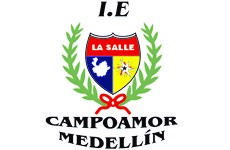 I.E LA SALLE DE CAMPOAMORAREA: Ciencias Naturales           ELABORA: Gustavo Marín            AÑO: 2020  Gestión académico pedagógica.     Taller de competencias       Aplicación: EvaluativoNombre del Docente: Gustavo Adolfo Marín DíazÁrea y/o Asignatura: Etica.Estudiante:Grupo: CLEI 4Semana Académica: Fecha: